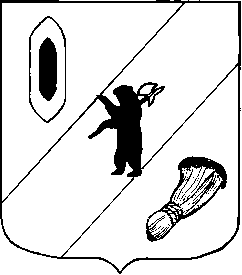 АДМИНИСТРАЦИЯ  ГАВРИЛОВ-ЯМСКОГОМУНИЦИПАЛЬНОГО  РАЙОНАПОСТАНОВЛЕНИЕ16.02.2015   № 232О внесении  изменений в   муниципальную целевую  программу «Профилактика безнадзорности, правонарушений и защита прав несовершеннолетних в Гаврилов-Ямском муниципальном районе» на 2014-2016 годы  	В целях реализации Закона  Ярославской области от 05.07.2013 № 40-з «О комиссиях по делам несовершеннолетних и защите их прав в Ярославской области»,  руководствуясь ст. 31 Устава Гаврилов-Ямского  муниципального района,АДМИНИСТРАЦИЯ МУНИЦИПАЛЬНОГО РАЙОНА ПОСТАНОВЛЯЕТ:1. Внести  изменения  в муниципальную целевую  программу «Профилактика безнадзорности, правонарушений и защита прав несовершеннолетних  в Гаврилов-Ямском муниципальном районе» на 2014-2016годы, утвержденную  постановлением  Администрации  Гаврилов-Ямского  муниципального  района от  28.02.2014 №278: 	1.1. В Паспорте   муниципальной целевой    Программы раздел  «Объёмы и источники финансирования Программы»  изложить в новой редакции: «300 тыс. руб. за счёт средств  бюджета муниципального района, в т.ч.: 2014 год- 100 тыс.руб., 2015 год- 100 тыс.руб., 2016год- 100 тыс.руб.»	1.2.Раздел  «Общая потребность  в ресурсах»  читать  в новой редакции (Приложение 1)	1.3.Раздела VI «Перечень  мероприятий»     читать  в новой редакции (Приложение 2)  2. Опубликовать настоящее постановление в районной массовой газете «Гаврилов-Ямский вестник» и разместить на официальном сайте Администрации Гаврилов-Ямского муниципального района в сети Интернет.3. Контроль за исполнением постановления возложить на первого заместителя Главы Администрации Гаврилов-Ямского муниципального района   Забаева А.А.4. Постановление вступает в силу с момента подписания.Глава Администрациимуниципального района			                                   В.И.СеребряковПриложение 1к постановлению  Администрации  Гаврилов-Ямского  муниципального районаот  16.02.2015 № 232Общая потребность в ресурсахв т.ч. финансовые ресурсы  бюджета муниципального района по разделам функциональной классификации (тыс. руб.)Приложение 2к постановлению  Администрации  Гаврилов-Ямского  муниципального районаот  16.02.2015 № 232VI. Перечень мероприятийНаименование ресурсовПотребность (тыс. руб.)Потребность (тыс. руб.)Потребность (тыс. руб.)Наименование ресурсовВсегов том числев том числеНаименование ресурсовВсего2014 г.2015 г.2016г.Финансовые ресурсы- бюджет муниципального района300.0  100.0100.0100.0(ожидаемое)Наименование раздела- структурное  подразделение2014 год2015 год2016годИТОГО0707-МУ «Молодёжный центр»24.0 20.020.064.00801-  МБУК «Гаврилов-Ямская МЦРБ»- - --0104-  ОДН и ЗП Администрации МР46.0 30.0 30.0106.0 0702   управление образования, в т.ч.  30.050.050.0130.0 МОУ СОШ № 230.030.030.090.0\Итого:100.0100.0 100.0300.0 №ппПрограммные  мероприятия, обеспечивающие  выполнение  задачиГлавные распорядителиИсточник  финансированияОбъемы финансирования, тыс.руб.Объемы финансирования, тыс.руб.Объемы финансирования, тыс.руб.Объемы финансирования, тыс.руб.Ожидаемый результат, срок исполнения мероприя-тий№ппПрограммные  мероприятия, обеспечивающие  выполнение  задачиГлавные распорядителиИсточник  финансированиявсегов том  числе  по годамв том  числе  по годамв том  числе  по годамОжидаемый результат, срок исполнения мероприя-тий№ппПрограммные  мероприятия, обеспечивающие  выполнение  задачиГлавные распорядителиИсточник  финансированиявсего2014г.2015г.2016г.Ожидаемый результат, срок исполнения мероприя-тийЗадача 1. Повышение эффективности работы  и консолидация усилий органов местного самоуправления, субъектов системы профилактики, организаций и общественных объединений в сфере профилактики правонарушений  среди несовершеннолетних и защите их прав.в т.ч. мероприятия:1.1.Проведение межведомственных рейдов- по месту жительства несовершеннолетних и  семей, находящихся в социально опасном положении,- по выявлению  фактов  продажи  несовершеннолетним пива, алкогольной продукции и  табачных  изделий,-  по проверке  коммерческих  объектов, внесенных  в районный реестр  мест, нахождение  в которых  может  причинить   вред  здоровью детей или негативно  повлиять  на  их  развитие.ТКДН и ЗП, ОМВД района,ФКУ УИИ УФСИНУСЗН и Т, УОБМР----ежеквартально2014ежеквартально2015ежеквартально20161.2.Изготовление  информационной рекламной продукции для несовершеннолетних, родителей (законных  представителей), специалистов органов  и  учреждений системы  профилактики  безнадзорности и  правонарушений несовершеннолетнихТКДН и ЗПБМР16.06.05.05.04 квартал 20144 квартал   20154 квартал   20161.3.Проведение    мероприятий   по профилактике   безнадзорности, правонарушений и  защите  прав несовершеннолетних,   в том  числе  в рамках  районных, областных  профилактических  акций:-«Поможем детям собраться в школу!» для детей, проживающих в семьях, находящихся в социально опасном положении;- «Жизнь без жестокости к детям» по противодействию жестокому обращению с несовершеннолетними;-  «Наша жизнь - в наших руках!» по пропаганде здорового образа жизни; - «День  правовой помощи  детям»ТКДН и ЗПБМР20.0-10.010.0август2015август2016сентябрь2015сентябрь2016октябрь2014октябрь2015октябрь201620 ноября201420 ноября201520 ноября20161.4.Проведение  профилактических  мероприятий, направленных  на  предупреждение  употребления несовершеннолетними психоактивных  веществ. Содержание несовершеннолетних в течение  учебного  года, употребляющих  психоактивные вещества,  в муниципальном  образовательном  учреждении Центр  психолого- педагогической реабилитации и  коррекции Даниловского  муниципального района. ТКДН и ЗПБМР26.42526.425--20141.5.Проведение  районной акции  «Пора в школу!»  для детей, проживающих  в семьях, нуждающихся в государственной поддержке.ТКДН и ЗПБМР3.575 3.575--август 20141.6.Районный конкурс  профилактических  идей среди  образовательных  организацийТКДН и ЗПБМР40.010.015.015.04 квартал 20144 квартал 20154 квартал 20161.7.Реализация программы по организации  работы с детьми  и  подростками  по месту жительстваМУ «Молодежный центр»БМР10.0-5.05.02014201520161.8.Организация круглогодичного временного трудоустройства несовершеннолетних находящихся в социальной опасном положенииМУ «Молодежный центр»БМР----март -  ноябрь 2014201520161.9.Подготовка буклетов, памяток подросткам  по организации своего свободного времени в летние каникулы (массовые игры во дворе)МУ «Молодежный центр»БМР----май 20141.10Реализация программы по организации работы с детьми, подростками и молодежью по месту жительства в Шопшинском и Великосельском  сельских поселенияхМУ «Молодежный центр»БМР----2 квартал  20141.11Реализация программы по организации работы с детьми, подростками и молодежью по месту жительства « При Дворные балы, На балу у Воланда»МУ «Молодежный центр»БМР5.05.0--в течение  2014года1.12Проведение молодежной профилактической акции  «Я выбираю жизнь»МУ «Молодежный центр»БМР30.010.010.010.0декабрь  2014декабрь  2015декабрь  20161.13Участие в областном конкурсе профилактических Агитбригад «Будь здоров!»- Областной   профилактической  акции, приуроченной к Всемирному дню борьбы со СПИДом.МУ «Молодежный центр»БМР4.04.0--декабрь  20141.14Организация новогоднего поздравления детей из семей, находящихся в социально опасном положенииМУ «Молодежный центр», Молодежный Совет, КДН и ЗПБМР15.05.05.05.0декабрь  2014декабрь  2015декабрь  20161.15Реализация  в образовательных учреждениях программ( планов мероприятий)  по правовому  воспитанию обучающихся и профилактике правонарушенийУО-----в течение  года 2014201520161.16Организация работы спортивных залов общеобразовательных учреждений в вечернее   времяУО-----в течение  года 2014201520161.17Организация культурно-массовых и воспитательных мероприятий по вопросам профилактики правонарушений среди несовершеннолетнихМОБУ ДОД ДДТ, ОУБМР----в течение  года 2014201520161.18Проведение межмуниципального праздника «День кадета»УО, МОБУ СОШ №2БМР90.030.030.030.01 квартал 20141 квартал 20151 квартал 20161.19Проведение  турниров детских  команд  по футболуУКТС и МПБМР----август 2014август 2015август 20161.20Организация и проведение информационных и массовых мероприятий профилактической направленности (обзоры, беседы, викторины, часы информации, интеллектуальные игры и т.д.)МБУК «Гаврилов-Ямская МЦРБ»БМР----201420152016Задача 2.  Укрепление материально – технической базы учреждений,  осуществляющих проведение профилактических мероприятий.2.1.Укрепление материально-технической  базы  кадетских  классовУОБМР40.0-20.020.02 квартал20142 квартал20152 квартал2016ИТОГОВсего 300.0 в т.ч. БМР- 300.02014год- 100.02015год- 100.02016год- 100.0